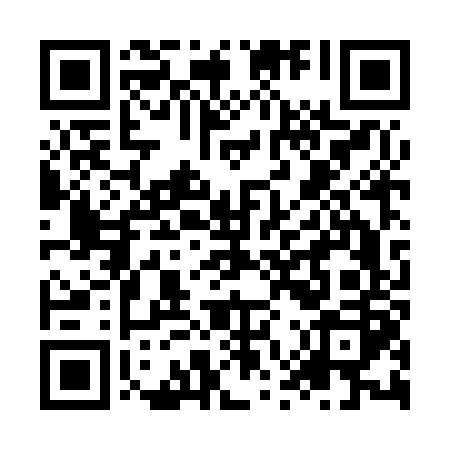 Ramadan times for Bayabas, PhilippinesMon 11 Mar 2024 - Wed 10 Apr 2024High Latitude Method: NonePrayer Calculation Method: Muslim World LeagueAsar Calculation Method: ShafiPrayer times provided by https://www.salahtimes.comDateDayFajrSuhurSunriseDhuhrAsrIftarMaghribIsha11Mon4:344:345:4411:453:025:465:466:5212Tue4:344:345:4311:453:025:465:466:5213Wed4:334:335:4311:443:015:465:466:5114Thu4:334:335:4211:443:005:465:466:5115Fri4:324:325:4211:443:005:465:466:5116Sat4:324:325:4111:442:595:465:466:5117Sun4:314:315:4111:432:595:465:466:5118Mon4:314:315:4011:432:585:465:466:5119Tue4:304:305:4011:432:575:465:466:5120Wed4:304:305:3911:422:575:465:466:5121Thu4:294:295:3911:422:565:465:466:5122Fri4:284:285:3811:422:555:465:466:5123Sat4:284:285:3711:412:555:465:466:5124Sun4:274:275:3711:412:545:465:466:5125Mon4:274:275:3611:412:535:455:456:5126Tue4:264:265:3611:412:525:455:456:5127Wed4:264:265:3511:402:525:455:456:5128Thu4:254:255:3511:402:515:455:456:5129Fri4:244:245:3411:402:505:455:456:5130Sat4:244:245:3411:392:495:455:456:5131Sun4:234:235:3311:392:485:455:456:511Mon4:234:235:3311:392:485:455:456:512Tue4:224:225:3211:382:475:455:456:513Wed4:214:215:3111:382:465:455:456:514Thu4:214:215:3111:382:455:455:456:515Fri4:204:205:3011:382:445:455:456:516Sat4:204:205:3011:372:435:455:456:517Sun4:194:195:2911:372:435:455:456:518Mon4:184:185:2911:372:425:455:456:519Tue4:184:185:2811:362:415:455:456:5110Wed4:174:175:2811:362:405:455:456:51